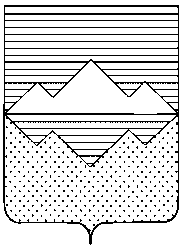 АДМИНИСТРАЦИЯСАТКИНСКОГО МУНИЦИПАЛЬНОГО РАЙОНАЧЕЛЯБИНСКОЙ ОБЛАСТИПОСТАНОВЛЕНИЕОт «_____» мая 2014 года № ____________г. СаткаОб установлении мер по участию в профилактике терроризма и экстремизма, а также в минимизации и (или) ликвидации последствий проявлений терроризма и экстремизма на территории Саткинского муниципального районаВ соответствии с пунктом 7.1 статьи 16 Федерального закона от 06.10.2003 № 131-ФЗ «Об общих принципах организации местного самоуправления в Российской Федерации», пунктом 3 статьи 5 Федерального закона от 06.03.2006 № 35-ФЗ «О противодействии терроризму»;статьями 4, 5 Федерального закона от 25.07.2002 № 114-ФЗ «О противодействии экстремистской деятельности», пунктами 7, 15 Концепции противодействия терроризму в Российской Федерации, утвержденной Президентом Российской Федерации от05.10.2009, пунктом 5 Положения об участии в профилактике терроризма и экстремизма, а также в минимизации и (или) ликвидации последствий проявлений терроризма и экстремизма на территории Саткинского муниципального района, утвержденного Решением Собрания депутатов Саткинского муниципального района от 28 марта 2014 года № 556/58, руководствуясь Уставом Саткинского муниципального района,ПОСТАНОВЛЯЮ:1. Руководителям органов Администрации Саткинского муниципального района: Муниципальному казенному учреждению «Управление гражданской защиты» Саткинского муниципального района (Калашников Б.И.), муниципальному казенному учреждению «Управление образования» Саткинского муниципального района (Баранова Е.Ю.), Управлению социальной защиты населения Администрации Саткинского муниципального района (Харитонова Н.В.), муниципальному казенному учреждению «Управление культуры» Саткинского муниципального района (Князева С.В.), муниципальному казенному учреждению «Управление по физической культуре, спорту и туризму» Саткинского муниципального района (Сасовский С.П.) до 01.07.2014:1)главу «Права и обязанности управления (отдела, службы)», дополнить пунктом следующего содержания: «в пределах своих полномочий принимает меры по профилактике терроризма и экстремизма, а также в минимизации и (или) ликвидации последствий проявлений терроризма и экстремизма на территории Саткинского муниципального района»;2) назначить в отраслевых (функциональных) органах и муниципальных учреждениях, осуществляющих функции управления Администрации Саткинского муниципального района, лиц, ответственных за организацию работы по профилактике терроризма и экстремизма, а также минимизации и (или) ликвидации последствий проявлений терроризма и экстремизма на территории Саткинского муниципального района;3) внести изменения в муниципальные правовые акты Администрации Саткинского муниципального района, регламентирующие деятельность по профилактике терроризма и экстремизма, а также в минимизации и (или) ликвидации последствий проявлений терроризма и экстремизма на территории Саткинского муниципального района, по курируемым направлениям;4) дополнить должностные инструкции руководителей органов Администрации Саткинского муниципального района, указанных в пункте 1 настоящего постановления, а также назначенных лиц в органах Администрации, ответственных за организацию работы по профилактике терроризма и экстремизма, а также минимизации и (или) ликвидации последствий проявлений терроризма и экстремизма на территории Саткинского муниципального района пунктом следующего содержания: «в пределах своих полномочий принимает меры по профилактике терроризма и экстремизма, а также в минимизации и (или) ликвидации последствий проявлений терроризма и экстремизма на территории Саткинского муниципального района»;5) внести предложения о необходимой потребности в повышении квалификации сотрудников, ответственных за указанное направление деятельности;6) при планировании основных направлений работы органов Администрации Саткинского муниципального района на предстоящий год, предусматривать проведение мероприятий по профилактике терроризма и экстремизма, а также в минимизации и (или) ликвидации последствий проявлений терроризма и экстремизма, а также финансирование указанных мероприятий.2. Муниципальным учреждениям, осуществляющим функции управления Администрации Саткинского муниципального района дополнить должностные инструкции и трудовые договоры с руководителями муниципальных предприятий (учреждений) пунктом следующего содержания: «в пределах своих полномочий принимает меры по профилактике терроризма и экстремизма, а также в минимизации и (или) ликвидации последствий проявлений терроризма и экстремизма на территории Саткинского муниципального района».3. Руководителям муниципальных предприятий (учреждений) Саткинского муниципального района:1) дополнить уставы муниципальных предприятий (учреждений)дополнить пунктом следующего содержания: «в пределах своих полномочий принимает меры по профилактике терроризма и экстремизма, а также в минимизации и (или) ликвидации последствий проявлений терроризма и экстремизма на территории Саткинского муниципального района»;2) назначить в муниципальных предприятиях (учреждениях) лиц, ответственных за организацию работы по профилактике терроризма и экстремизма, а также минимизации и (или) ликвидации последствий проявлений терроризма и экстремизма на территории Саткинского муниципального района;3) должностные инструкции лиц муниципальных предприятий (учреждений), ответственных за организацию работы по профилактике терроризма и экстремизма, а также минимизации и (или) ликвидации последствий проявлений терроризма и экстремизма на территории Саткинского муниципального района, дополнить пунктом следующего содержания:«в пределах своих полномочий принимает меры по профилактике терроризма и экстремизма, а также в минимизации и (или) ликвидации последствий проявлений терроризма и экстремизма на территории Саткинского муниципального района»;4) проанализировать потребность предприятия (учреждения) в повышении квалификации сотрудников, ответственных за указанное направление деятельности;5) при планировании основных направлений работы предприятий (учреждений) на предстоящий год, предусматривать проведение мероприятий по профилактике терроризма и экстремизма, а также в минимизации и (или) ликвидации последствий проявлений терроризма и экстремизма, повышению квалификации сотрудников, ответственных за указанное направление деятельности, а также финансирование указанных мероприятий.4. Отделу организационной и контрольной работы Администрации Саткинского муниципального района (Корочкина Н.П.) обеспечить опубликование настоящего постановления в средствах массовой информации и на официальном сайте Администрации Саткинского муниципального района.5. Контроль исполнения настоящего постановления возложить на заместителя Главы Саткинского муниципального района по взаимодействию с правоохранительными органами Шевалдина В.А.Глава Саткинского муниципального района                                                     А.А. Глазков